  《在线课堂》学习单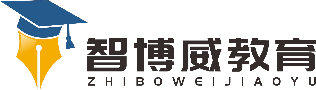 班级：                姓名：                单元数学 6年级下册第6单元课题总复习《数的认识1》温故知新我们学过的数可分为（          ）数和（           ）数。其中，整数也称为自然数，可分为（             ）、（              ）和（              ）。自主攀登一、填空。1、在5、8、1.7、0、-39、-15.2、、3.5、、这些数中，整数有（           ），分数有（          ），小数有（          ），自然数有（            ）。2、把5米长的绳子平均截成3段，每段占全长的（     ），每段长（     ）米。3、要使是真分数，同时是假分数，x应该（      ）。4、6.2828…是（循环）小数，简记作（     ）,保留一位小数是（         ）。5、如果某工厂盈利30万元记作+30万元，那么-3万元表示（         ）。6、用四个8，三个0组成一个七位数，只要求读出两个零，这个数是（          ）。（符合条件即可）7、一个数的亿位，千万位和千位上的数都是6，这个数写作（                  ），改写用“亿”作单位是（           ）亿，省略“万”后面的尾数约是（            ）万。8、5.5和5.50的计数单位（         ）（填“相同”或“不同”），大小（         ）（填“相等”或“不相等”）。稳中有升二、把3.14，3.15， ，π，按照从小到大的顺序排列。三、在直线上表示下列各数。2.5           -4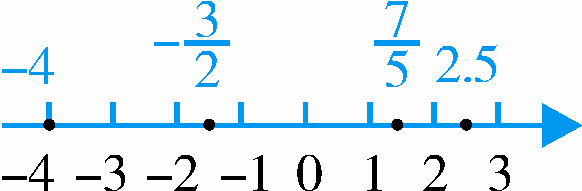 说句心里话